Health Risk Assessment Questionnaire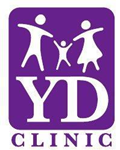 Please answer the following questions to the best of your ability.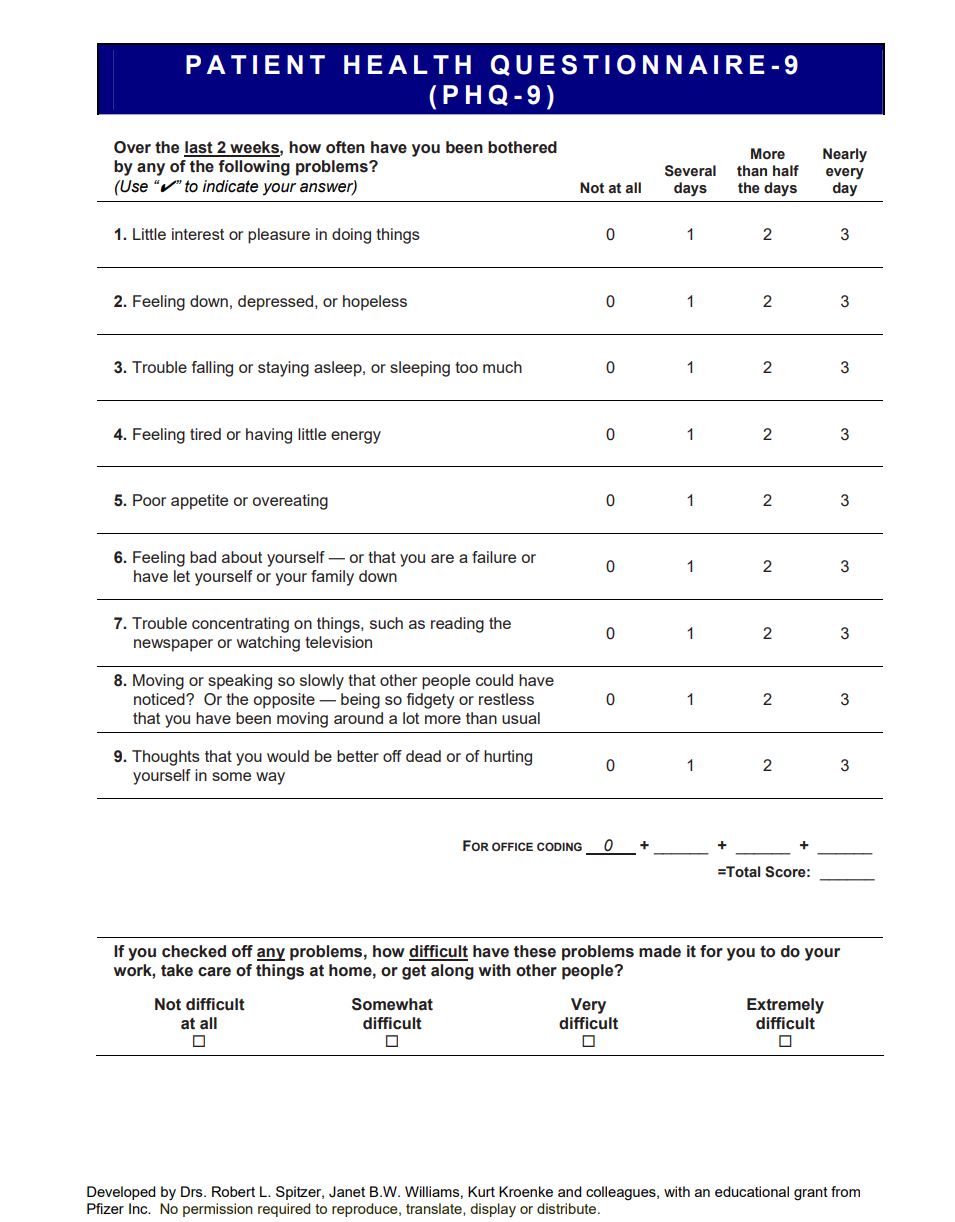 Patient Name: ____________________________________Patient Name: ____________________________________Patient Name: ____________________________________DOB: _____________Provider:   Dr. Jorge Duchicela  Abigayle Adamson, MPAS, PA-C  Abigayle Adamson, MPAS, PA-C In general, would you say your health is?Excellent Good Fair Poor In general, how would you rate your quality of life?Excellent Good Fair Poor In general, how would you rate your mental health, including your mood and your ability to think Excellent Good Fair Poor How would you describe the condition of your mouth and teeth (including false teeth or dentures)? ExcellentGood FairPoorIn the past 7 days, how much did pain interfere with your day-to-day activities Not at all  A little bit  Somewhat Very much  In the past year, have you had a fall? No falls 1 fall with no injury 2 falls with no injury2 or more falls with injuryIn a typical week, how much alcohol do you drink? None 1 drink per   day or less 2 drinks per day  More than 2 drinks per day   Do you currently smoke or have smoked?                                                                   	 Yes |  NoDo you currently smoke or have smoked?                                                                   	 Yes |  NoDo you currently smoke or have smoked?                                                                   	 Yes |  NoDo you currently smoke or have smoked?                                                                   	 Yes |  NoDo you currently smoke or have smoked?                                                                   	 Yes |  NoDo you currently smoke or have smoked?                                                                   	 Yes |  NoDo you currently smoke or have smoked?                                                                   	 Yes |  NoDo you currently smoke or have smoked?                                                                   	 Yes |  NoDo you currently smoke or have smoked?                                                                   	 Yes |  NoDo you currently use any other tobacco products such as cigars, pipes, chewing tobacco, waterpipe, or e-cigarette?	                                                                       		 Yes |  NoDo you currently use any other tobacco products such as cigars, pipes, chewing tobacco, waterpipe, or e-cigarette?	                                                                       		 Yes |  NoDo you currently use any other tobacco products such as cigars, pipes, chewing tobacco, waterpipe, or e-cigarette?	                                                                       		 Yes |  NoDo you currently use any other tobacco products such as cigars, pipes, chewing tobacco, waterpipe, or e-cigarette?	                                                                       		 Yes |  NoDo you currently use any other tobacco products such as cigars, pipes, chewing tobacco, waterpipe, or e-cigarette?	                                                                       		 Yes |  NoDo you currently use any other tobacco products such as cigars, pipes, chewing tobacco, waterpipe, or e-cigarette?	                                                                       		 Yes |  NoDo you currently use any other tobacco products such as cigars, pipes, chewing tobacco, waterpipe, or e-cigarette?	                                                                       		 Yes |  NoDo you currently use any other tobacco products such as cigars, pipes, chewing tobacco, waterpipe, or e-cigarette?	                                                                       		 Yes |  NoDo you currently use any other tobacco products such as cigars, pipes, chewing tobacco, waterpipe, or e-cigarette?	                                                                       		 Yes |  NoDo you usually exercise at least 30mins or more, days a week?                                        	 Yes |  NoDo you usually exercise at least 30mins or more, days a week?                                        	 Yes |  NoDo you usually exercise at least 30mins or more, days a week?                                        	 Yes |  NoDo you usually exercise at least 30mins or more, days a week?                                        	 Yes |  NoDo you usually exercise at least 30mins or more, days a week?                                        	 Yes |  NoDo you usually exercise at least 30mins or more, days a week?                                        	 Yes |  NoDo you usually exercise at least 30mins or more, days a week?                                        	 Yes |  NoDo you usually exercise at least 30mins or more, days a week?                                        	 Yes |  NoDo you usually exercise at least 30mins or more, days a week?                                        	 Yes |  NoDo you usually eat a diet with at least 4 servings of fruit and vegetables, including whole grains, and fiber, and avoid other than occasional high-fat fat foods?	 Yes |  NoDo you usually eat a diet with at least 4 servings of fruit and vegetables, including whole grains, and fiber, and avoid other than occasional high-fat fat foods?	 Yes |  NoDo you usually eat a diet with at least 4 servings of fruit and vegetables, including whole grains, and fiber, and avoid other than occasional high-fat fat foods?	 Yes |  NoDo you usually eat a diet with at least 4 servings of fruit and vegetables, including whole grains, and fiber, and avoid other than occasional high-fat fat foods?	 Yes |  NoDo you usually eat a diet with at least 4 servings of fruit and vegetables, including whole grains, and fiber, and avoid other than occasional high-fat fat foods?	 Yes |  NoDo you usually eat a diet with at least 4 servings of fruit and vegetables, including whole grains, and fiber, and avoid other than occasional high-fat fat foods?	 Yes |  NoDo you usually eat a diet with at least 4 servings of fruit and vegetables, including whole grains, and fiber, and avoid other than occasional high-fat fat foods?	 Yes |  NoDo you usually eat a diet with at least 4 servings of fruit and vegetables, including whole grains, and fiber, and avoid other than occasional high-fat fat foods?	 Yes |  NoDo you usually eat a diet with at least 4 servings of fruit and vegetables, including whole grains, and fiber, and avoid other than occasional high-fat fat foods?	 Yes |  NoDo you always fasten your seat belt when you are in a car?                                              	 Yes |  NoDo you always fasten your seat belt when you are in a car?                                              	 Yes |  NoDo you always fasten your seat belt when you are in a car?                                              	 Yes |  NoDo you always fasten your seat belt when you are in a car?                                              	 Yes |  NoDo you always fasten your seat belt when you are in a car?                                              	 Yes |  NoDo you always fasten your seat belt when you are in a car?                                              	 Yes |  NoDo you always fasten your seat belt when you are in a car?                                              	 Yes |  NoDo you always fasten your seat belt when you are in a car?                                              	 Yes |  NoDo you always fasten your seat belt when you are in a car?                                              	 Yes |  NoDo you know where to locate and properly use a first aid kit       and a fire extinguisher in case of an emergency?                                              		 Yes |  NoDo you know where to locate and properly use a first aid kit       and a fire extinguisher in case of an emergency?                                              		 Yes |  NoDo you know where to locate and properly use a first aid kit       and a fire extinguisher in case of an emergency?                                              		 Yes |  NoDo you know where to locate and properly use a first aid kit       and a fire extinguisher in case of an emergency?                                              		 Yes |  NoDo you know where to locate and properly use a first aid kit       and a fire extinguisher in case of an emergency?                                              		 Yes |  NoDo you know where to locate and properly use a first aid kit       and a fire extinguisher in case of an emergency?                                              		 Yes |  NoDo you know where to locate and properly use a first aid kit       and a fire extinguisher in case of an emergency?                                              		 Yes |  NoDo you know where to locate and properly use a first aid kit       and a fire extinguisher in case of an emergency?                                              		 Yes |  NoDo you know where to locate and properly use a first aid kit       and a fire extinguisher in case of an emergency?                                              		 Yes |  NoIn the past 7 days have you had any problems with constipation?                                    	 Yes |  NoIn the past 7 days have you had any problems with constipation?                                    	 Yes |  NoIn the past 7 days have you had any problems with constipation?                                    	 Yes |  NoIn the past 7 days have you had any problems with constipation?                                    	 Yes |  NoIn the past 7 days have you had any problems with constipation?                                    	 Yes |  NoIn the past 7 days have you had any problems with constipation?                                    	 Yes |  NoIn the past 7 days have you had any problems with constipation?                                    	 Yes |  NoIn the past 7 days have you had any problems with constipation?                                    	 Yes |  NoIn the past 7 days have you had any problems with constipation?                                    	 Yes |  NoIn the past 7 days have you had any problems staying or falling asleep?                         	 Yes |  NoIn the past 7 days have you had any problems staying or falling asleep?                         	 Yes |  NoIn the past 7 days have you had any problems staying or falling asleep?                         	 Yes |  NoIn the past 7 days have you had any problems staying or falling asleep?                         	 Yes |  NoIn the past 7 days have you had any problems staying or falling asleep?                         	 Yes |  NoIn the past 7 days have you had any problems staying or falling asleep?                         	 Yes |  NoIn the past 7 days have you had any problems staying or falling asleep?                         	 Yes |  NoIn the past 7 days have you had any problems staying or falling asleep?                         	 Yes |  NoIn the past 7 days have you had any problems staying or falling asleep?                         	 Yes |  NoDo you or any of your friends or family members have any concerns        about your memory?                                                                                                       	 Yes |  NoDo you or any of your friends or family members have any concerns        about your memory?                                                                                                       	 Yes |  NoDo you or any of your friends or family members have any concerns        about your memory?                                                                                                       	 Yes |  NoDo you or any of your friends or family members have any concerns        about your memory?                                                                                                       	 Yes |  NoDo you or any of your friends or family members have any concerns        about your memory?                                                                                                       	 Yes |  NoDo you or any of your friends or family members have any concerns        about your memory?                                                                                                       	 Yes |  NoDo you or any of your friends or family members have any concerns        about your memory?                                                                                                       	 Yes |  NoDo you or any of your friends or family members have any concerns        about your memory?                                                                                                       	 Yes |  NoDo you or any of your friends or family members have any concerns        about your memory?                                                                                                       	 Yes |  NoDo you have any problems with your hearing?                             			            	 Yes |  NoDo you have any problems with your hearing?                             			            	 Yes |  NoDo you have any problems with your hearing?                             			            	 Yes |  NoDo you have any problems with your hearing?                             			            	 Yes |  NoDo you have any problems with your hearing?                             			            	 Yes |  NoDo you have any problems with your hearing?                             			            	 Yes |  NoDo you have any problems with your hearing?                             			            	 Yes |  NoDo you have any problems with your hearing?                             			            	 Yes |  NoDo you have any problems with your hearing?                             			            	 Yes |  NoDo you have difficulty driving, watching TV, or reading because of your eyesight?	 Yes |  NoDo you have difficulty driving, watching TV, or reading because of your eyesight?	 Yes |  NoDo you have difficulty driving, watching TV, or reading because of your eyesight?	 Yes |  NoDo you have difficulty driving, watching TV, or reading because of your eyesight?	 Yes |  NoDo you have difficulty driving, watching TV, or reading because of your eyesight?	 Yes |  NoDo you have difficulty driving, watching TV, or reading because of your eyesight?	 Yes |  NoDo you have difficulty driving, watching TV, or reading because of your eyesight?	 Yes |  NoDo you have difficulty driving, watching TV, or reading because of your eyesight?	 Yes |  NoDo you have difficulty driving, watching TV, or reading because of your eyesight?	 Yes |  NoIn the past 6 months, have you accidentally leaked urine? 				 Yes |  NoIn the past 6 months, have you accidentally leaked urine? 				 Yes |  NoIn the past 6 months, have you accidentally leaked urine? 				 Yes |  NoIn the past 6 months, have you accidentally leaked urine? 				 Yes |  NoIn the past 6 months, have you accidentally leaked urine? 				 Yes |  NoIn the past 6 months, have you accidentally leaked urine? 				 Yes |  NoIn the past 6 months, have you accidentally leaked urine? 				 Yes |  NoIn the past 6 months, have you accidentally leaked urine? 				 Yes |  NoIn the past 6 months, have you accidentally leaked urine? 				 Yes |  NoDoes your home have rugs in the hallway?						 Yes |  NoDoes your home have rugs in the hallway?						 Yes |  NoDoes your home have rugs in the hallway?						 Yes |  NoDoes your home have rugs in the hallway?						 Yes |  NoDoes your home have rugs in the hallway?						 Yes |  NoDoes your home have rugs in the hallway?						 Yes |  NoDoes your home have rugs in the hallway?						 Yes |  NoDoes your home have rugs in the hallway?						 Yes |  NoDoes your home have rugs in the hallway?						 Yes |  NoDoes your home have grab bars in the bathroom?					 Yes |  NoDoes your home have grab bars in the bathroom?					 Yes |  NoDoes your home have grab bars in the bathroom?					 Yes |  NoDoes your home have grab bars in the bathroom?					 Yes |  NoDoes your home have grab bars in the bathroom?					 Yes |  NoDoes your home have grab bars in the bathroom?					 Yes |  NoDoes your home have grab bars in the bathroom?					 Yes |  NoDoes your home have grab bars in the bathroom?					 Yes |  NoDoes your home have grab bars in the bathroom?					 Yes |  NoDoes your home have handrails on the stairs? 						 Yes |  NoDoes your home have handrails on the stairs? 						 Yes |  NoDoes your home have handrails on the stairs? 						 Yes |  NoDoes your home have handrails on the stairs? 						 Yes |  NoDoes your home have handrails on the stairs? 						 Yes |  NoDoes your home have handrails on the stairs? 						 Yes |  NoDoes your home have handrails on the stairs? 						 Yes |  NoDoes your home have handrails on the stairs? 						 Yes |  NoDoes your home have handrails on the stairs? 						 Yes |  NoDoes your home have good lighting? 							 Yes |  NoDoes your home have good lighting? 							 Yes |  NoDoes your home have good lighting? 							 Yes |  NoDoes your home have good lighting? 							 Yes |  NoDoes your home have good lighting? 							 Yes |  NoDoes your home have good lighting? 							 Yes |  NoDoes your home have good lighting? 							 Yes |  NoDoes your home have good lighting? 							 Yes |  NoDoes your home have good lighting? 							 Yes |  NoWhat is your walking status?      Walk unassisted Use a cane/walker  Use a wheelchair 